Message pastoral de Mgr Noël Simard pour l’année 2019L’année 2019 est déjà commencée et les nombreux problèmes irrésolus de 2018 ainsi que ceux qui se pointent à l’horizon peuvent nous rendre inquiets pour l’année 2019. Au plan économique, il est question de possible récession, d’augmentation de la migration et de l’écart entre riches et pauvres. Au plan social, les inégalités et les injustices peuvent faire surgir des foyers de violence comme nous le rappelle le mouvement des gilets jaunes en France. De nombreux conflits sociaux et des guerres continuent de semer la mort et la destruction dans le monde. Au plan écologique, tous les ouragans et les tremblements de terre qui sont survenus en 2018 ne peuvent pas s’expliquer uniquement par les causes naturelles. L’activité humaine, le gaspillage et la consommation abusive sont des facteurs incontournables des changements climatiques. Notre mère la terre souffre et nous crie sa douleur.Comme le pape François nous le redit constamment, nous devons changer notre façon de vivre et opter pour la simplicité de vie. Au plan ecclésial, les scandales des abus sexuels par des membres du clergé ou par des religieux et religieuses ont sapé  la crédibilité de l’Église.  Le manque de ressources tant humain que financiers nous oblige à « faire Église autrement » et à opter pour des stratégies pastorales qui font davantage appel à la collégialité et à la coresponsabilité. Tout en acceptant d’être une Église dépouillée, il nous faut devenir une Église en sortie, une Église du signe, et non plus une Église repliée sur elle-même et vivant dans la nostalgie du nombre. Cette longue introduction plutôt factuelle pourrait nous faire tomber dans le découragement et la démobilisation. Là n’est pas son but. Au contraire, ces faits sont autant d’appels à retrousser nos manches et à redoubler d’efforts dans l’accomplissement de notre mission commune de transmettre la Bonne Nouvelle de Jésus Christ, de bâtir son Royaume de justice, de paix et d’amour, d’être des témoins heureux et confiants que notre monde et notre Église ont de l’avenir. Le thème de notre année pastorale" Avec espérance on sort" est très pertinent et interpellant. Je nous appelle donc à l’espérance, une espérance qui est mise à l’épreuve certes mais qui demeure à toute épreuve et à l’œuvre. Avec Jésus et ensemble, nous faisons route vers des lendemains ensoleillés. En sont gage les germes de renouveau et le bénévolat ainsi que le témoignage très apprécié de tant de membres de nos communautés chrétiennes.Je nous souhaite d’être une Église missionnaire qui se soucie, bien sûr, de la croissance humaine et spirituelle du peuple de Dieu mais aussi et surtout de celle de toutes ces personnes qui cherchent un sens à leur vie et le bonheur.  Je nous invite à sortir pour aller rejoindre tous les sans-voix, les sans-pouvoir, les sans-terre, les sans-droits et les sans-biens de nos communautés et du monde. Il est certain que la formation à la vie chrétienne des jeunes, la participation des adultes et des familles à la vie et à l’animation de nos communautés, l’engagement social et solidaire de même que la relève de laïcs engagés, d’agentes et d’agents de pastorale, de religieux et religieuses, de diacres et de prêtres demeurent des priorités, pour ne pas dire des urgences.  Si le passé peut être source de sagesse, il nous faut cependant être réalistes et bâtir avec les ressources tant matérielles que financières qui sont nôtres actuellement. Forts des résultats d’un sondage sur la situation actuelle de notre Église diocésaine – sondage qui fut un grand succès- le comité de l’avenir nous propose des constats et des pistes d’action pour nous tourner vers l’avenir avec confiance et audace.  Ensemble et avec la lumière et la force de l’Esprit, nous pouvons aller de l’avant dans la construction du Royaume de Dieu et d’une Église vivante et en sortie.  C’est mon espérance. A mes vœux de santé (santé du cœur, de l’âme et du corps), de prospérité et de bonheur, je joins la bénédiction du Seigneur qui nous redit que Dieu nous accompagne et qu’Il nous soutient dans nos efforts pour être unis en Lui, solidaires les uns des autres et en harmonie avec notre terre. 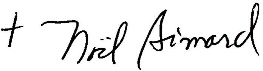 † Noël SimardÉvêque de Valleyfield